Nakupujte přímo u zemědělcůJablka z našich sadů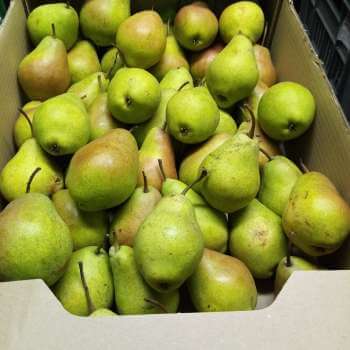 Hruška Erika27,00 Kč / kg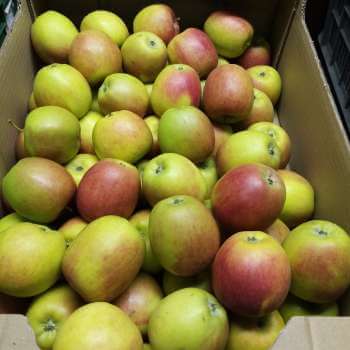 Jablka Braeburn26,00 Kč / kg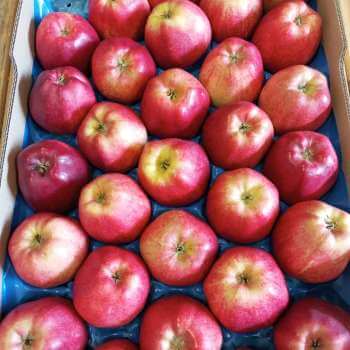 Jablka Gala31,00 Kč / kg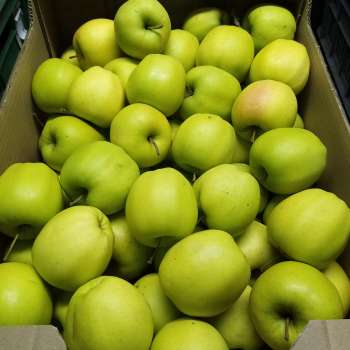 Jablka Golden Delicious - AKCE15,00 Kč / kg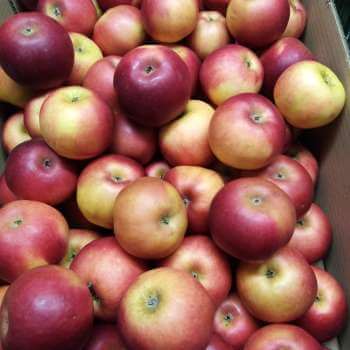 Jablka Idared20,00 Kč / kg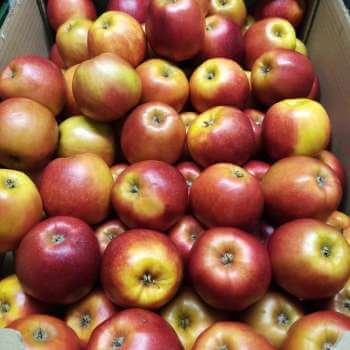 Jablka Jonaprince29,00 Kč / kg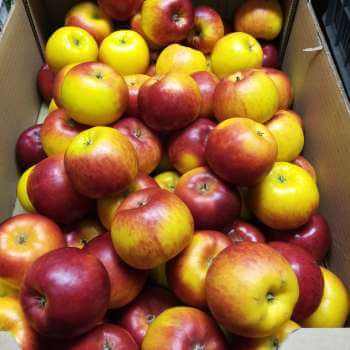 Jablka Topaz27,00 Kč / kgTyčinky, mošty a vína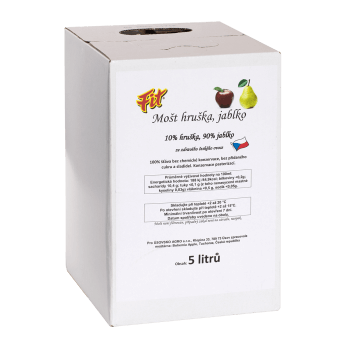 Mošt jablko - hruška 5l170,00 Kč / ks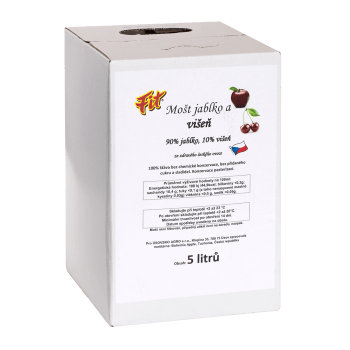 Mošt jablko - višeň 5l170,00 Kč / ks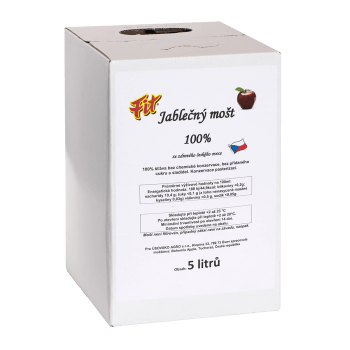 Mošt jablko 5l170,00 Kč / ks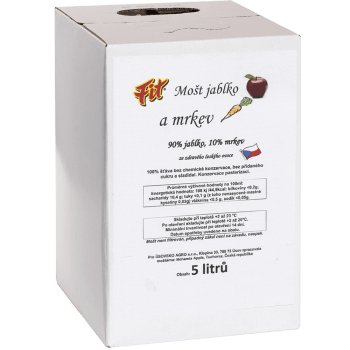 Mošt jablko – mrkev170,00 Kč / ks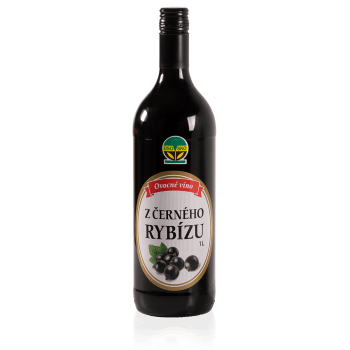 Ovocné víno z černého rybízu110,00 Kč / ksZačátek formulářeKonec formuláře